CURRICULUM VITAE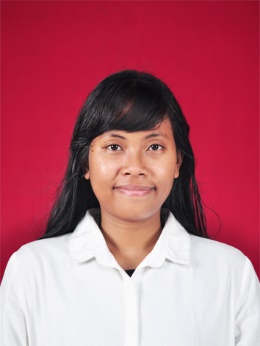 DATA PRIBADINama				: Riska Dwi WulandariTempat,Tanggal Lahir		: Jakarta, 04 September 1996Jenis Kelamin			: PerempuanAgama				: IslamTinggi Badan			: 160 cmBerat Badan			: 55 kgAlamat	: Jl. Sumatra, Jombang Rawa Lele, Gg. Al-Furqon Rt 05 Rw 007, No. 42, Jombang , Ciputat, Tangerang Selatan, BantenHandphone	: 083804243671Status	: Mahasiswi E_mail	: riskadwiwulandarri@gmail.comDATA PENDIDIKANSekolah Dasar			: SDN Jombang 1SMP				: SMPN 6 Kota Tangerang SelatanSMA				: SMAN 1 Kota Tangerang SelatanPerguruan Tiggi		: Universitas Sultan Ageng Tirtayasa KEMAMPUANInformasi Teknologi	: Ms.Word,Ms.Excel, Auto Cad, Sketch UP, Plaxis, Etabs,Sap, Photo Shop, Corel Draw.PENGALAMANOrganisasi	: - Pengurus Himpunan Mahasiswa Sipil FT. UNTIRTA periode 2015-2016Pengurus Himpunan Mahasiswa Sipil FT. UNTIRTA periode 2016-2017